AAPA 59th ANNUAL CONVENTION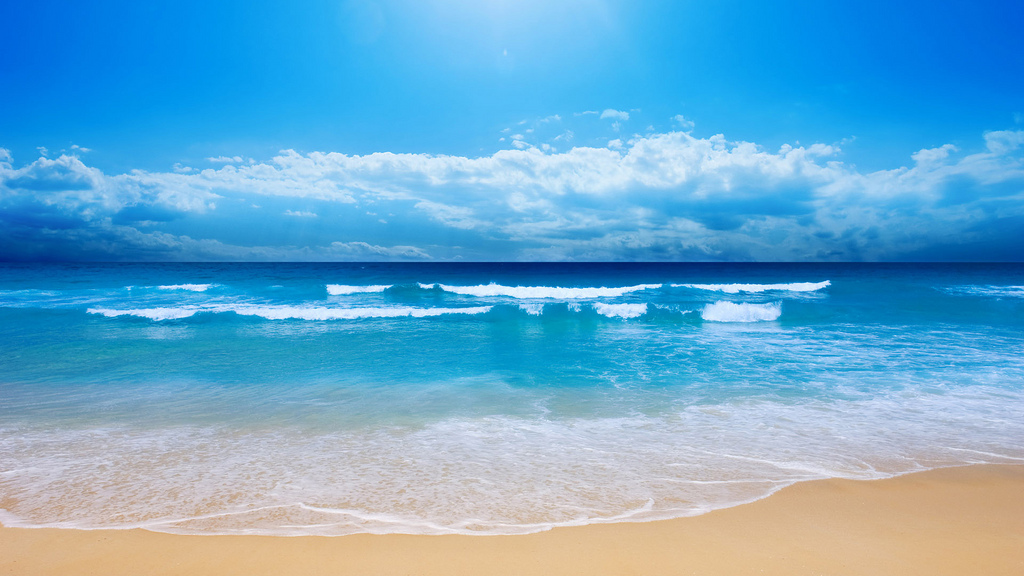 Sonesta ResortHilton Head Island, South CarolinaMay 17-20, 2018Thursday – May 1712:00 p.m. - 6:00 p.m.   Registration - Suite 2001				6:00 p.m.   – 7:30 p.m. 	 President’s Reception - The Pavilion								Hospitality Suite - Suite 2001Open-After Dinner DrinksFriday – May 186:30 a.m.   - 9:00 a.m.  Continental Breakfast  				Hospitality Suite - 2001 9:00 a.m.  -12:00 p.m. 	 Business Session - Savannah Ballroom A8:30 a.m. – 1:45 p.m. 	Ladies Depart- Sonesta Hotel  Daufuskie Island History & Artisans Tour				Hospitality Suite - Suite 2001Open- Snacks & Refreshments1:00 p.m. - 	Until		Golf Tournament – Oyster Reef Golf ClubSaturday –May 196:30 a.m. - 9:00 a.m.  	Continental Breakfast- Suite 2001				Hospitality Suite OpenSnacks & Refreshments6:30 p.m. – 7:00 p.m. 	Reception- Santee Ballroom Foyer7:00 p.m.-until		Dinner – Santee Ballroom B				Entertainment – Emerald Empire Band Sunday – May 206:30 a.m. - 9:00 a.m.	Continental Breakfast – Suite 2001“All Events are Resort Casual”    